Exhibition Liability Insurance Service（special booth building）To reduce the liability risk for the construction of booths and ensure the safety of construction workers on-site, exhibitors or constructors are required to purchase exhibition liability insurance with aggregate limit not less than RMB 6 million,per accident limit not less RMB 3 million,per person limit not less RMB 600,000,The constructor, the exhibitor and the organizer shall be the insured together, then provide the insurance policy to obtain the constraction permits. CoverageThe policy aggregate limit for each special booth is RMB 6 million. The limit per accident is RMB 3 million, and the limit per person is RMB 600,000, including:For the loss of buildings, various fixed equipment, ground and foundation of the rented exhibition venue: the limit per accident is RMB 3 million;For the pension, medical expenses, and other related expenses caused by the bodily injury of the hired Chinese staff: the limit per accident is RMB 3 million, and the limit per person is RMB 600,000.For the pension, medical expenses, and other related expenses caused by the bodily injury of third parties: the limit per accident is RMB 3 million, and the limit per person is RMB 600,000.The aggregate limit for the above three items is 6 million.Deductible: The deductible per accident is RMB 1,000 for property damage and RMB 500 for bodily injury.Insurance PremiumWebsite：www.zhongzhanbao.com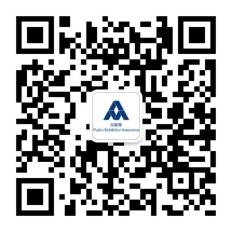 Wechat Offical Acount：Scan the QR code.Contact Information：Customer Service Number：18811616158/18811616518E-mail Address：zhongzhanbao@zhongzhanbao.comInsurance Process：Where to Insure : Go to the website “www.zhongzhanbao.com” or Follow the Wechat Offical Acount( Scan the QR code).How to Insure：Using Computer：Go to the website “www.zhongzhanbao.com”, click the Immediate Insurance, fill in the relevant information and follow the instructions.Using Wechat：Scan the QR code, follow the official account, click “insure now” – “Exhibition Liability Insurance”, fill in the relevant information and follow the instructions.After the successful payment of the premium , your E-insurance and E-invoice will be sent to your registered email box.Please provide the insurance policy to obtain the constraction permits.Claim Process：Take photos: Take photos of the scene of the accident (reflect the scene situation as comprehensively as possible).Report Case：You are required to report the case by phone within 24 hours since it happened.Please save ALL the relevant documents, including photos of the accident、clarifications and receipts, etc.Submit the claim documents.Insurance Company will do the checking and reimbursement.AreaCoveragePremium (RMB)9㎡-99㎡See policy terms340 per booth100㎡-199㎡See policy terms440 per booth200㎡-299㎡See policy terms460 per booth300㎡-399㎡See policy terms480 per booth 400㎡-499㎡See policy terms500 per booth